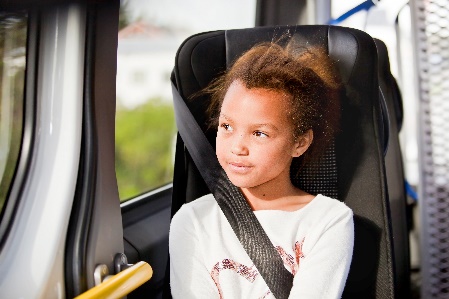 SØKNAD OM GRUNNSKOLESKYSS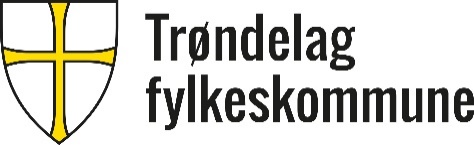 Fødselsnummer: ___  ___  ___  ___  ___  ___  ___  ___  ___  ___  ___(11 siffer)Elevens navn: Folkeregistrert adresse:Adressen skal enten være gateadresse eller gnr/bnr.Postnr:		Poststed: 	Tlf:Adresse 2: (Ved delt bosted)Postnr:		Poststed: 	Tlf: Skole: 						Trinn:              		Skoleår:  Det søkes om skoleskyss på følgende grunnlag:	Skoleskyss pga avstand (jf. Opplæringsloven § 7-1). Delt bosted (egenerklæringsskjema med orientering om botidsfordeling samt underskrifter fra begge foresatte skal vedlegges).Skoleskyss pga. varig medisinske årsaker/skade (jf. Opplæringsloven 7-3). Legeerklæring skal vedlegges og må inneholde opplysninger som bl.a. beskriver skyssbehovet (skyssmiddel og skyssperiode).Signeres av foresatte/verge:Dato:	     /       /	Underskrift: E-post-adresserforesatte: